FICHE D’INSCRIPTIONTOURNOI DE GOLF LAS VEGAS DE LA FCPA – 7 JUILLET 2018Inscription : À partir de 11 hDépart :       À 12 h	Coût :          125 $ par joueur ou 500 $ par équipe de 4 joueursPrière d’inscrire le nom de votre équipe ou le nom de votre compagnie ainsi que le nom des participants et veuillez indiquer si vous assistez au souper.Nom de l’équipe ou de la compagnie :    											        SouperNom des participants :							   	   oui	       nonPersonne contact :						Téléphone/courriel :Pour réserver une voiturette à vos frais, veuillez contacter le Club de Golf Pokemouche
au (506) 727-3577.Vous pouvez envoyer votre fiche d’inscription par télécopieur au 764-3363 ou par courriel à : nadia@fondationcompa.com .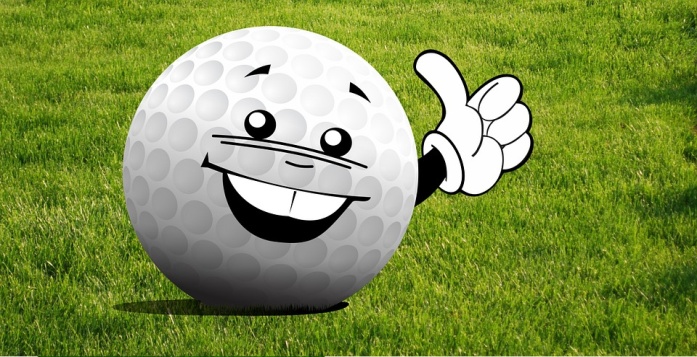 Faire parvenir le paiement à :FCPA1095-2 Rue du ParcPaquetville NB  E8R 1J1Jean-Charles Chiasson (764-3364, bur.; 727-8432, cell.)Germain Blanchard (727-3207, rés.; 726-7071, cell.)Responsables du tournoi							